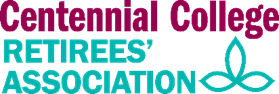 MINUTES OF THE CCRA BOARD MEETING  November 9, 2022In person: Events Centre & Zoom Tele-Meeting10:30 am - 12:30 pmPRESENT:CCRA Board Members:Ellen Bull			PresidentMarilyn Scott 			Vice PresidentPat Brown			Director (Membership)
Michael Gauthier		DirectorPatrick Kusmider		DirectorPat Lee 			Director (Events)Anne Longman		Director (virtual)Luzia Bidwell			Director (Webmaster)	Ing Sutanto			Director (Treasurer) VirtualEva Zehethofer		Director (Telecommunications) (virtual)Fiona Ghosh Bedlington	College ResourceREGRETS:Chuck Baker 			DirectorRenae Mohammed		College Resource1.0	WELCOMEEllen called the meeting to order at 10:45 a.m. and welcomed attendees.Agenda approval with edits – Marilyn Scott Moved – Luzia Bidwell2.0	APPROVAL & REVIEW OF September 2022 MINUTES
Minutes approved.
Motioned by:		Pat BrownSeconded by: 		Luzia BidwellMotion Approved: 	All in favourDirectors’ ReportsPresident - E. Bull Updates on discussions about inflation and the impact of costs on some members so the goal is to keep the cost of event meals as low as possible  President Bull’s term coming to an end in December, 2022 and  the Board needs a new President for 2023M. Scott volunteered to assume the position of PresidentMotion to induct M. Scott as new PresidentMotioned by:		Pat LeeSeconded by: 		Luzia BidwellMotion Approved: 	All in favourMembership- P. BrownNo new members and email traffic is very lightMembership fee discussion held, agreement to continue the $10 annual feeMembership payment sub-committee (P. Brown, M. Gauthier, I. Sutanto, C. Baker)Email communication on the membership cost decision needs to be developed and included in communication for 2023. Subcommittee will work on draft message to send out to members. Events- P. Lee Sub-committee needed to plan the Holiday Event$36 is the cost per person ($25 last year)Payment for events to be reviewed. Paying at the door has been problematicConsideration given to use Eventbrite or PayPalDiscussion about payment systems for events and membership fees.  Eventbrite was decided for the Holiday Lunch eventHoliday event subcommittee (P. Lee, L. Bidwell, E. Bull, A. Longman, M. Scott, I. Sutanto)P. Brown will send out a Save the Date for the Holiday Event by this weekend (cut off by Dec 2)Motion to use Eventbrite’s payment system for the December event.Motioned by:		Ellen BullSeconded by: 		Luzia BidwellMotion Approved: 	All in favourTreasurer - I. SutantoE. Bull provided update and will provide another update after a discussion with I. SutantoConcerns were raised about the cost of lunch if food prices increase or parking fee is added Office of Development supports events, parking and board meetings which helps reduce costsWebmaster - L. BidwellTelephone Communications - E. ZehethoferSustainability @ Centennial Events - M. Gauthier  Planting event update6-10 studentsBusiness Arising Membership DriveHold on the discussion regarding lifetime membership fee until 2023Budget Review and Questions	- Moved to January/February 2023 AgendaNew BusinessHoliday Event Plans - December 7, 2022P. Lee to lead subcommittee for planning decorations, food and the agenda for the eventCharitable Donation PlansCCRA will participate in Nov 29th Coat Drive and donations at the Holiday Lunch will be collected to support the Student Food BankAnnual General Meeting (AGM) MinutesEdits to AGM minutesOne more review of the draft minutes was suggested and then the minutes will be held for approval at the AGM meeting in October 2023.  Members are asked to send edits and corrections in and then updated minutes will be shared Next Meeting/Event Dates- Wednesday, December, 7, 2022, 10:30 a.m. – 2 p.m.- Holiday LunchWednesday, January 11, 2023 - Virtual Board MeetingMeeting adjourned at 12:13 p.m.Motion:  L. BidwellSeconded: P. LeeAll in favour